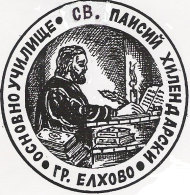 ОУ “ СВ. ПАИСИЙ ХИЛЕНДАРСКИ “ –ГР. ЕЛХОВО8700,Елхово, ул. “Ас. Златаров“№15,тел 0478/88071,88072, е-mail phscl_еl@abv.bgДЕКЛАРАЦИЯ ЗА ИНФОРМИРАНО СЪГЛАСИЕДолуподписаният/ата ………………………………………………………………………………...(трите имена на родителя/настойника или упълномощеното лице)родител/настойник на …………………………………………………………………………………,(трите имена на ученика/ученичката)който до …………… 2020 г. е бил ученик/чка в …………………………………………………………………………………………………………………………………………………………………и е записан за ученик/чка  в …………………………… клас на ОУ „Св. Паисий Хилендарски“ – гр. Елхово със заповед № РД-07 ……………………………… на директора на училището, давам информирано съгласие, относно различията в учебния план на приемащото училище – ОУ „Св. Паисий Хилендарски“ – гр. Елхово. Съгласен/на съм с изучаваните учебни предмети в приемащото училище.Дата: ………….. 2020 г.				ДЕКЛАРАТОР: ………………………гр. Елхово